     GROW MORE INSTITUTE OF NURSING, HIMMATNAGAR                                                                           -20-Cardio-vascular system Pericardial effusion Rheumatic heart disease Infective endocarditis, atherosclerosis Inchemia, Infarction & aneurysm Gastro Intestinal Tract Peptic ulcer, typhoid Carcinoma of GI tractbuccal, Esophageal, Gastric & intestinal Liver, Gall bladder & pancreas Hepatitis, Chronic liver abscess, cirrhosis Turnover of liver, gall bladder and pancreas, Cholecystitis Kidneys & Urinary tract Glomerulonephritis, Pyelonephritis Calculi, renal failure, renal carcinoma & cystitis Male genital systems Cryptorchidism, testicular atrophy Prostatic hyperplasia, carcinoma Penis & prostate Female genital system Fibroids Carcinoma cervix and Endometrium Vesicular mole, choriocareinoma Ectopic gestation Ovarian cyst & tumour                                                                      -22-Analysis of semen-sperm count, motility and morphology and their importance in infertility Methods of collection of CSF and other cavity fluids specimen for various clinical pathology, biochemistry, microbiology tests, inference and normal values. 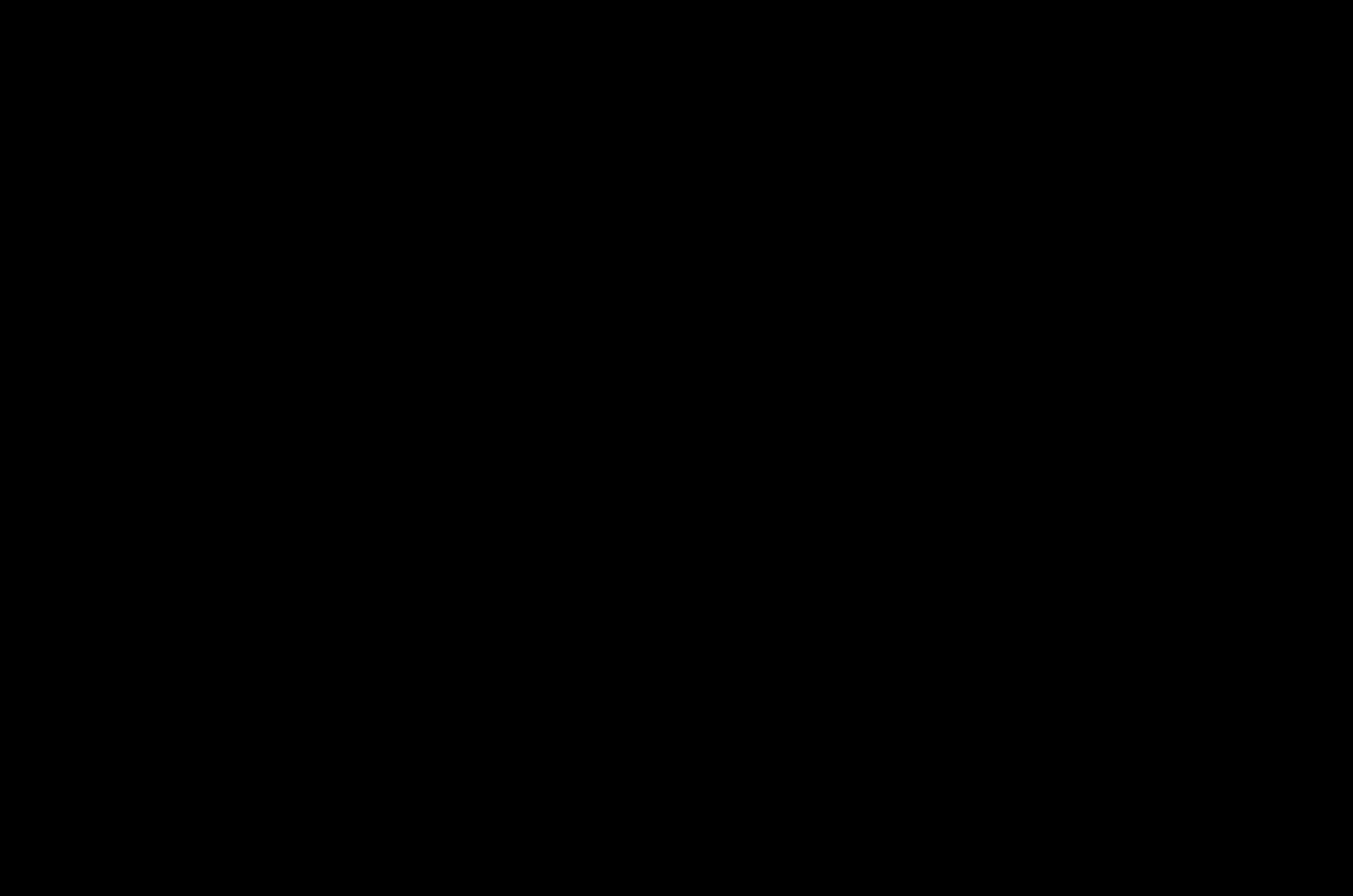 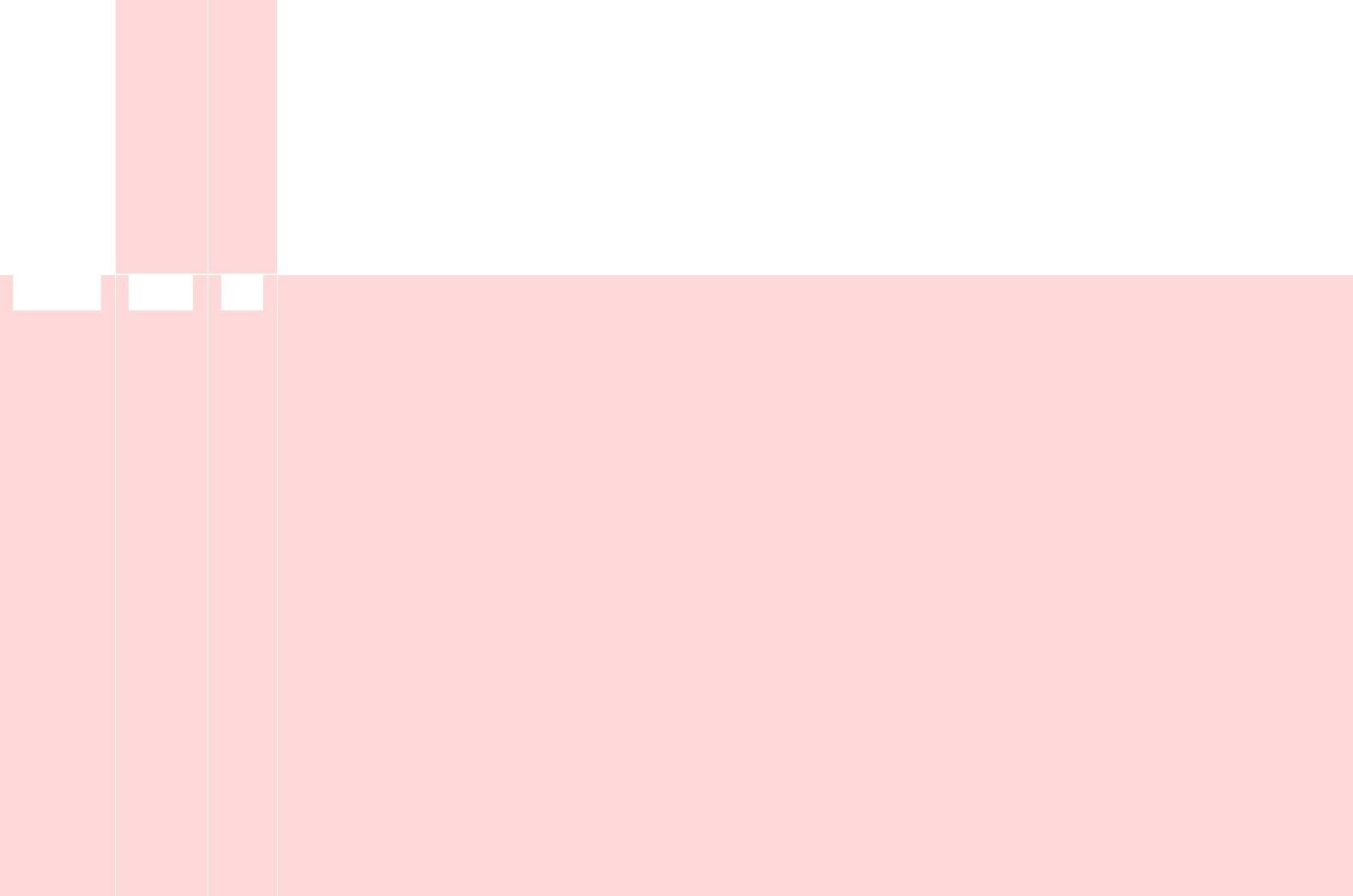 UrinePhysical characteristics Analysis Culture and sensitivity FaecesCharacteristics Stool examination: occult blood, ova, parasite and cyst, reducing substance etc. Methods of collection for various tests, inference and normal values 	                                   -23-PATHOLOGY AND GENETICSSection B-Genetics	Time :Theory 15 hoursPlacement: Second YearCourse Description:This course is designed to enable students to acquire understanding of Genetics, its role in causation and management of defects and diseases.                                                                -24-s	                                             -25-PATHOLOGY AND GENETICSSection A-PathologySection A-PathologySection A-PathologySection A-PathologySection A-PathologySection A-PathologySection A-PathologyTime: Theory 30 hoursPlacement: Second YearPlacement: Second YearPlacement: Second YearPlacement: Second YearPlacement: Second YearPlacement: Second YearPlacement: Second YearCourse Description :Course Description :Course Description :Course Description :Course Description :Course Description :Course Description :This course is designed to enable  students to acquire knowledge of pathology  of variousThis course is designed to enable  students to acquire knowledge of pathology  of variousThis course is designed to enable  students to acquire knowledge of pathology  of variousThis course is designed to enable  students to acquire knowledge of pathology  of variousThis course is designed to enable  students to acquire knowledge of pathology  of variousdisease condition and apply this knowledge in practice of nursing.disease condition and apply this knowledge in practice of nursing.disease condition and apply this knowledge in practice of nursing.disease condition and apply this knowledge in practice of nursing.disease condition and apply this knowledge in practice of nursing.disease condition and apply this knowledge in practice of nursing.disease condition and apply this knowledge in practice of nursing.UnitTimeTimeTimeContent(Hrs)(Hrs)(Hrs)ContentTh.PrPrI3IntroductionImportance of the study of pathologyDefinition of termsMethods and techniquesCellular and Tissue changesInfiltration and regenerationInflammations and InfectionsWound healingVascularchangesCellular growth, NeoplasmsNormal and Cancer cellBenign and Malignant growthsIn situ carcinomaDisturbances of fluid and electrolyte imbalanceII105Special pathologySpecial pathologyPathological changes in disease condition of various systems:Respiratory tractTuberculosis, Bronchitis, Pleural effusion and pneumonia,Lung abscess, emphysema, bronchiectasisBronchial asthma, Chronic obstructive Pulmonary disease & tumoursCancer BreastCentral Nervous systemHydrocephalus, Meningitis, encephalitisVascular disorders thrombosis, embolismStroke, paraplegia, quadriplegiaTumours, meningiomas-gliomasMetastatic tumourSkeletal systemBone healing, osteoporosis, osteomyelitisArthritis & tumoursIII43Clinical pathologyClinical pathologyVarious blood and bone marrow tests in assessment and monitoring ofdisease conditionHemoglobinHemoglobinRBC, White cell & platelet countsRBC, White cell & platelet countsBleeding time, clotting time and prothrombine timeBleeding time, clotting time and prothrombine timeBlood grouping and cross matchingBlood grouping and cross matchingBlood ChemistryBlood ChemistryBlood cultureBlood cultureSerological and immunological testsSerological and immunological testsOther blood testsOther blood testsExamination of bone marrowExamination of bone marrowMethod of collection of blood specimen for various clinical pathology,Method of collection of blood specimen for various clinical pathology,biochemistry, microbiology tests, inference and normal valuesIV21Examination of body cavity fluids, transudates and exudatesExamination of body cavity fluids, transudates and exudatesThe laboratories tests used in CSF analysisExamination of body cavity fluids, transudates and exudates-sputum, wounddischarge etc.Analysis of gastric and duodenal contestsV11Urine and faecesUnitTimeContent(Hrs)I3IntroductionIntroductionPractical application of genetics in nursingImpact of genetics condition on familiesReview of cellular division mitosis and meiosis.Characteristics and structure of genesChromosomes-sex determinationChromosomal aberrations Pattern of inheritanceMendalian theory of inheritanceMultiple allots and blood groupsSex linked inheritanceMechanism of inheritanceError in transmissionError in transmission(Mutation)(Mutation)II3Maternal, Prenatal and genetic influences on development of defects and diseasesMaternal, Prenatal and genetic influences on development of defects and diseasesConditions affecting the mother: genetic and infectionsConsanguinity atopyPrenatal nutrition and food allergies.Maternal AgeMaternal drug therapyPrenatal testing and diagnosisEffect of Radiation, drug and chemicalsInfertilitySpontaneous abortionNeural Tube Defects and the role of folic acid in lowering the risksDown syndrome (Trisomy 21)III2Genetic Testing in the neonates and childrenGenetic Testing in the neonates and childrenScreening ForCongenital abnormalitiesDevelopmental delayDysmorphismDysmorphismIV2Genetic conditions of adolescents and adultsGenetic conditions of adolescents and adultsCancer genetics –Familial CancerInborn errors of metabolismBlood group alleles and hematological disorderGenetic haemochromatosisHuntington’s diseaseMental illnessV5Services related to GeneticsServices related to GeneticsGenetic testingHuman genome projectGene therapyThe Eugenics movementGenetic CounselingLegal and Ethical issues Role of nurseLegal and Ethical issues Role of nurse